技术协议
第一部分，按键
▋控制键共分为2个键“+”键和“-”键
“+”键，为启动/加速键，点按为启动，长按为加速（感觉如无级变速）。
“-”键，为关闭/减速键，长安为减速，点按为关闭。
“+”键，分为12次变速，起步时的转速为电机转速的30%，加速最高时为电机转速的80%，从30%-80%之间，分为12次变速。可长按，也可以持续点按，可调节到30%-80%之间的任意转速使用，感觉像是无级变速。
“-”键，长按，可以从任意转速降至其之下的任意转速，最终降至启动时转速（电机转速的30%），如是启动转速，即便长按，也不再降速（没有反应）。点按“-”键，即为关闭。
▋另一简单款，为3档变速
“+”键，为启动/变速键，点按为启动，再点按为变速（长按一次如同点按）。
“-”键，为关闭，点按为关闭（长按无效，长按也是关闭）。
“+”键，调速共分3个速度，低速——中速——高速，然后到中速——低速
起步时的转速为电机转速的30%，中速为电机转速的50%，最高速为电机转速的70%，每点按一次，调节到下一个转速，如：低速到中速，中速到高速，高速到中速，中速到低速，低速到中速，如此循环。
“-”键，无论是低中高的那个转速，点按即为关闭。

第二部分，指示灯
指示灯共分为2组，手柄、充电底座各1组，每组有红色、蓝色2种颜色
▋手柄指示灯：启动后，蓝灯正常是闪烁状态，表示电量充足、或用力适度。
当电量低于50%时，红灯闪烁提示，当电量低于30%时，红灯慢闪烁提示
当阻力较大时，红灯闪烁提示
当与带电状态的充电底座对接成功时，或处于充电状态，红灯闪烁
当充满电后，蓝灯常明（不闪烁），过充保护状态，指示灯熄灭，不再提示
注：手柄上的蓝灯与红灯可能会出现交替闪烁，而绝不会出现同时闪烁现象
▋充电底座指示灯：
在带电状态时，蓝灯常明（不闪烁），提示为带电状态
当手柄与带电状态的充电底座对接成功时，红灯常明（不闪烁），此时，蓝灯也是常明（不闪烁）的，所以蓝、红2色都亮，光混合后显示为桃红色
当充满电之后，红灯常明（不闪烁），蓝灯熄灭，停止充电，此时手柄指示灯熄灭，处于充电保护状态

第三部分，充电
▋本产品采用无线协议式充电
当手柄与带电状态的充电底座对接成功时，开始进行充电
当手柄充满电之后，充电底座进行充电保护，即：终止充电，尽管手柄还放在充电底座上，但底座已经终止充电，充电底座处于休眠状态，底座常亮红灯提示，此时，手柄也处于过充保护状态，指示灯熄灭，不再提示（等于关键状态），防止电池老化。
当拿起手柄，重新与充电底座对接时，又重新处于充电状态，充满后又进入保护状态。

第四部分，阻停
使用时，如遇到阻停（卡停）时，进行如下处理：
1、在低速运转时，一旦阻停超过8秒，系统断电，终止工作。如小于8秒，拿起时，继续低速运转（转速为电机转速的30%的启动转速）
2、在非低速运转时（中速或高速，或任一运转速度），一旦阻停超过3秒，系统断电，终止工作。如小于3秒，拿起时，继续执行被阻停之前（原来的）运转速度
3、阻停后，恢复原来的运转速度，应在拿起的瞬间，在0.5秒内恢复到原速度

第五部分，电池休眠保护
1、当不使用时（断电停止工作后），电池处于休眠保护状态，每小时耗电量小于10μA（微安），以保障放置，不至于电量耗尽，无法启动。
2、当电量用完时，最后一次使用到阻停后，系统断电保护时，能保持电池最低电量，以保障可以充电。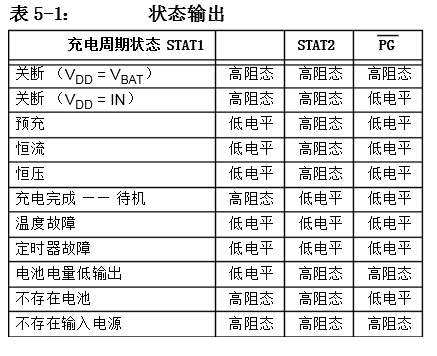 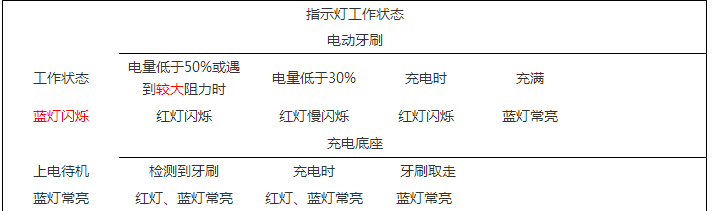 电动牙刷工作状态指示灯逻辑电动牙刷工作状态指示灯逻辑电动牙刷工作状态指示灯逻辑电动牙刷工作状态指示灯逻辑电动牙刷工作状态指示灯逻辑电动牙刷工作状态指示灯逻辑手柄手柄充电底座充电底座工作状态LED红色LED蓝色LED红色LED蓝色备注牙刷正常工作N闪烁////电池50%快闪烁N////电池30%慢闪烁N////刷牙阻力较大闪烁NSS充电器接通电源未充电////N常明充电闪烁N常明常明过充保护NN与充电保护结束的区别是什么？充电结束N常明N常明充电结束手柄移开NNNNMCP73871充电状态指示MCP73871充电状态指示MCP73871充电状态指示MCP73871充电状态指示MCP73871充电状态指示状态STST1STAT2PG备注VDD=VBATHi-ZHi-ZHi-ZVDD=INHi-ZHi-ZL预充电LHi-ZL充电恒流充电LHi-ZL充电恒压充电LHi-ZL充电充电完成Hi-ZLL充电结束电池电量低LLHi-ZHi-Z无电池Hi-ZHi-ZL电源无输入Hi-ZHi-ZHi-Z无输入电源